    Об  утверждении перечня муниципальных программ  Алатырского муниципального   округа Чувашской Республики на 2024 год1. Утвердить перечень муниципальных программ Алатырского муниципального округа, согласно приложению.2.  Признать утратившими силу:- распоряжение администрации Алатырского района от  30.12.2023года  №5 «Об утверждении перечня муниципальных программ Алатырского муниципального округа Чувашской Республики» (с изменениями от 03.02.2023 № 27а, от 01.03.2023 № 50а, от 10.03.2023 № 63а, от 07.09.2023 № 978) .  3. Разместить настоящее распоряжение на официальном сайте администрации Алатырского муниципального округа в сети Интернет.          4.  Контроль  за исполнением настоящего распоряжения возложить на  начальника отдела экономики и муниципального имущества администрации Алатырского муниципального округа.Глава Алатырского  муниципального округа                                                                         Н.И. Шпилевая                                                                                                                                                                                   Приложение к распоряжению          администрации Алатырского муниципального округа                от  _29._12_.2023 г. № 1766П Е Р Е Ч Е Н Ьмуниципальных программ Алатырского муниципального округа на 2024 год* Мероприятия выполняются по согласованию с исполнителем.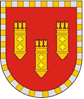 АДМИНИСТРАЦИЯ АЛАТЫРСКОГО МУНИЦИПАЛЬНОГО ОКРУГАЧУВАШСКОЙ РЕСПУБЛИКИРАСПОРЯЖЕНИЕ29.12.2023 №1766 г. АлатырьУЛАТӐР МУНИЦИПАЛИТЕТ ОКРУГӖН АДМИНИСТРАЦИЙӖЧӐВАШ РЕСПУБЛИКИНХУШУ                 29.12.2023 № 1766Улатӑр г.№
ппНаименование муниципальной программы Алатырского муниципального округаОтветственный исполнительСоисполнителиПодпрограммы (основные направления реализации) муниципальной программы Алатырского муниципального округа(программы)123451.«Модернизация и развитие сферы жилищно-коммунального хозяйства»Отдел  строительства, архитектуры, дорожного и ЖКХ администрации Алатырского муниципального округа Управление по благоустройству и развитию территорий администрации Алатырского  муниципального округа«Модернизация коммунальной инфраструктуры на территории Алатырского  муниципального округа»; «Развитие систем коммунальной инфраструктуры и объектов, используемых для очистки сточных вод»;«Строительство и реконструкция (модернизация) объектов питьевого водоснабжения и водоподготовки с учетом качества и безопасности питьевой воды»;«Обеспечение комфортных условий проживания граждан».2.«Обеспечение граждан Алатырского муниципального округа доступным и комфортным жильем»Отдел  строительства, архитектуры, дорожного  и ЖКХ администрации Алатырского муниципального округа Финансовый отдел, управление по благоустройству и развитию территорий администрации Алатырского  муниципального округа«Поддержка строительства жилья »;«Обеспечение жилыми помещениями детей-сирот и детей, оставшихся без попечения родителей, лиц из числа детей-сирот и детей, оставшихся без попечения родителей». 3.«Обеспечение общественного порядка и противодействие преступности»Отдел юридической службы администрации Алатырского муниципального округаОрганизации и предприятия всех форм собственности Алатырского муниципального округа« Профилактика правонарушений»;«Профилактика незаконного потребления наркотических средств и психотропных веществ, наркомании»;«Предупреждение детской беспризорности, безнадзорности и правонарушений несовершеннолетних»; «Обеспечение реализации муниципальной программы Алатырского муниципального округа  «Обеспечение общественного порядка и противодействия преступности».4.«Развитие земельных и имущественных отношений»Отдел экономики и муниципального имущества администрации Алатырского муниципального округа Управление по благоустройству и развитию территорий администрации Алатырского муниципального округа«Управление муниципальным имуществом»;«Формирование эффективного муниципального сектора экономики».5.«Формирование современной городской среды на территории Алатырского муниципального округа »Отдел  строительства, архитектуры, дорожного и ЖКХ администрации Алатырского муниципального округа Управление по благоустройству и развитию территорий администрации Алатырского  муниципального округа«Благоустройство дворовых и общественных территорий».6.«Социальная поддержка граждан Алатырского муниципального округа» Отдел  культуры, по делам  национальностей,  спорта и информационного обеспечения администрации Алатырского муниципального округаОтдел образования администрации Алатырского муниципального округа,  финансовый отдел администрации Алатырского муниципального округа«Социальное обеспечение граждан»;«Поддержка социально ориентированных некоммерческих организаций в Алатырском муниципальном округе»;«Обеспечение реализации муниципальной программы Алатырского муниципального округа «Социальная поддержка граждан Алатырского муниципального округа».7.«Развитие культуры »Отдел  культуры, по делам  национальностей,  спорта и информационного обеспечения администрации Алатырского муниципального округа Управление по благоустройству и развитию территорий администрации Алатырского муниципального округа, отдел образования администрации Алатырского муниципального округа «Развитие культуры»;«Укрепление единства российской нации и этнокультурное развитие народов Алатырского муниципального округа».8.«Развитие физической культуры и спорта»Отдел  культуры, по делам национальностей, спорта  и информационного обеспечения администрации Алатырского муниципального округаОтдел образования администрации Алатырского муниципального округа и подведомственная ему МАУ ДО «ДЮСШ» Алатырского муниципального округа«Развитие физической культуры и массового спорта»;«Развитие спорта высших достижений и системы подготовки спортивного резерва».9.«Содействие занятости населения»Отдел юридической службы администрации Алатырского муниципального округаКУ ЧР «Центр занятости населения города Алатыря» Министерства труда и социальной защиты (по согласованию)«Активная политика занятости населения и социальная поддержка безработных граждан»;«Безопасный труд».10.«Развитие образования»Отдел образования администрации Алатырского муниципального округа Муниципальные образовательные организации, подведомственные отделу образования администрации Алатырского муниципального округа, КУ «ЦФХО» Алатырского муниципального округа Чувашской Республики,  управление по благоустройству  и развитию территорий«Поддержка развития образования»;«Молодежь Алатырского муниципального округа»;«Региональный проект по модернизации школьных систем образования»;«Создание в Алатырском муниципальном округе новых мест в общеобразовательных организациях в соответствии с прогнозируемой потребностью и современными условиями обучения»;«Развитие воспитания в образовательных организациях Алатырского муниципального округа »;«Патриотическое воспитание и допризывная подготовка молодежи Алатырского муниципального округа»;«Обеспечение реализации муниципальной программы Алатырского муниципального округа «Развитие образования».11.«Повышение безопасности жизнедеятельности населения и территорий Алатырского муниципального округа»Сектор мобилизационной подготовки, специальных программ, ГО и ЧС администрации Алатырского муниципального округа Управление по благоустройству и развитию территорий администрации Алатырского муниципального округа,  отдел культуры, по делам национальностей, спорта и информационного обеспечения, отдел образования администрации Алатырского муниципального округа«Защита населения и территорий от чрезвычайных ситуаций природного и техногенного характера, обеспечение пожарной безопасности и безопасности населения на водных объектах»;«Профилактика терроризма и экстремистской деятельности в Алатырском  муниципальном округе»;«Построение (развитие) аппаратно-программного комплекса «Безопасный город" на территории Алатырского  муниципального округа»;«Обеспечение реализации муниципальной программы Алатырского муниципального округа «Повышение безопасности  жизнедеятельности населения и территорий Алатырского  муниципального округа».12.«Развитие сельского хозяйства и регулирование рынка сельскохозяйственной продукции, сырья и продовольствия Алатырского  муниципального округа» Отдел сельского хозяйства и экологии  администрации Алатырского муниципального округаУправление по благоустройству и развитию территорий администрации  Алатырского муниципального округа«Развитие ветеринарии»;«Развитие мелиорации земель сельскохозяйственного назначения»;«Развитие отраслей агропромышленного комплекса».13.«Экономическое развитие Алатырского муниципального округа»Отдел экономики и муниципального имущества администрации Алатырского муниципального округаФинансовый отдел администрации Алатырского муниципального округа«Совершенствование системы управления экономическим развитием Алатырского муниципального округа»;«Развитие субъектов малого и среднего предпринимательства»;«Снижение административных  барьеров,  оптимизация и повышение  качества предоставления государственных и муниципальных услуг»; «Совершенствование  потребительского рынка  и системы защиты прав потребителей»;«Инвестиционный климат»14.«Развитие транспортной системы Алатырского  муниципального округа» Отдел  строительства, архитектуры, дорожного и ЖКХ администрации Алатырского муниципального округа Управление по благоустройству и развитию территорий администрации Алатырского муниципального округа«Безопасные и качественные автомобильные дороги»;« Безопасность  дорожного движения».15.«Развитие потенциала природно-сырьевых ресурсов и обеспечение экологической безопасности » Отдел сельского хозяйства и экологии  администрации Алатырского муниципального округаУправление по благоустройству и развитию территорий,  отдел образования администрации Алатырского муниципального округа«Обращение с отходами, в том числе с твердыми коммунальными отходами на территории  Алатырского  муниципального округа»;16.«Управление общественными финансами и муниципальным долгом Алатырского муниципального округа» Финансовый отдел администрации Алатырского муниципального округа Отделы администрации Алатырского муниципального округа«Совершенствование бюджетной политики и обеспечение сбалансированности бюджета Алатырского  муниципального округа»;«Повышение эффективности бюджетных расходов Алатырского муниципального округа»;«Обеспечение реализации муниципальной программы Алатырского муниципального округа "Управление общественными финансами и муниципальным долгом Алатырского  муниципального округа».17.«Развитие потенциала муниципального управления» Организационный отдел  администрации Алатырского муниципального округаОтдел юридической службы администрации Алатырского муниципального округа, управления и  отделы администрации Алатырского муниципального округа«Развитие муниципальной службы в Алатырском муниципальном округе»;«Совершенствование муниципального управления в сфере юстиции»;«Противодействие коррупции в Алатырском муниципальном округе»; «Обеспечение реализации муниципальной программы Алатырского муниципального округа "Развитие потенциала муниципального управления».18.«Цифровое общество Алатырского муниципального округа»Отдел  культуры, по делам  национальностей,  спорта и информационного обеспечения администрации Алатырского муниципального округаСтруктурные подразделения администрации Алатырского муниципального округа«Развитие информационных технологий»;«Информационная инфраструктура»;«Информационная безопасность».19.«Комплексное развитие сельских территорий Алатырского муниципального округа»Отдел  строительства, архитектуры, дорожного  и ЖКХ администрации Алатырского муниципального округа Управление по благоустройству и развитию территорий администрации Алатырского  муниципального округа, отдел  сельского хозяйства и экологии  администрации Алатырского муниципального округа«Создание условий для обеспечения доступным и комфортным жильем сельского населения»;«Создание и развитие инфраструктуры на сельских территориях».20«Энергосбережение и повышение энергетической эффективности в Алатырском муниципальном округе Чувашской Республики на 2023-2025годы и на период до 2035 года»Отдел  строительства, архитектуры, дорожного и ЖКХ администрации Алатырского муниципального округа Отдел сельского хозяйства и экологии  администрации Алатырского муниципального округа, отдел образования администрации Алатырского муниципального округа, отдел культуры, по делам национальностей, спорта и информационного обеспечения администрации Алатырского муниципального округа21.«Развитие строительного комплекса и архитектуры» Управление по благоустройству и развитию территорий Алатырского муниципального округаСтруктурные подразделения администрации Алатырского муниципального округа (по согласованию)« Градостроительная деятельность».22.«Доступная среда»Отдел социального развития, опеки и попечительства администрации Алатырского муниципального округаОтдел образования администрации Алатырского муниципального округа, отдел культуры, по делам национальностей, спорта и информационного обеспечения администрации Алатырского  муниципального округа, управление по благоустройству и развитию территорий администрации Алатырского муниципального округа«Обеспечение условий доступности приоритетных объектов и услуг в приоритетных сферах жизнедеятельности инвалидов и других маломобильных групп населения».